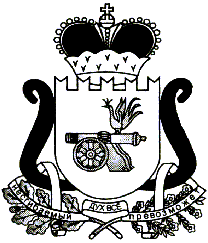 АДМИНИСТРАЦИЯ МУНИЦИПАЛЬНОГО ОБРАЗОВАНИЯ«ЕЛЬНИНСКИЙ РАЙОН» СМОЛЕНСКОЙ ОБЛАСТИП О С Т А Н О В Л Е Н И Е от  28.02.2019  №  141г. ЕльняО внесении изменений в постановление Администрации муниципального образования «Ельнинский район» Смоленской области от 25.12.2017 № 907В соответствии со статьей 179 Бюджетного кодекса Российской Федерации, постановлением Администрации муниципального образования «Ельнинский район» Смоленской области от 21.10.2013 № 615 «Об утверждении порядка разработки и реализации муниципальных программ Ельнинского района Смоленской области» (в редакции постановлений Администрации муниципального образования «Ельнинский район» Смоленской области от 25.12.2014 № 852, от 28.10.2016 № 1069), Администрация муниципального образования «Ельнинский район» Смоленской областип о с т а н о в л я е т:1. Внести в постановление Администрации муниципального образования «Ельнинский район» Смоленской области от 25.12.2017 № 907 «Об утверждении муниципальной программы «Улучшение условий и охраны труда в Администрации муниципального образования «Ельнинский район» Смоленской области на 2018-2022 годы»» (в редакции постановления Администрации муниципального образования «Ельнинский район» Смоленской области от 10.07.2018 № 476) следующие изменения: 1.1. В заголовке и пункте 1 слова «на 2018 - 2022 годы» исключить;1.2. Муниципальную программу «Улучшение условий и охраны труда в Администрации муниципального образования «Ельнинский район» Смоленской области на 2018-2022 годы», утвержденную постановлением Администрации муниципального образования «Ельнинский район» Смоленской области от 25.12.2017 № 907 (в редакции постановления Администрации муниципального образования «Ельнинский район» Смоленской области от 10.07.2018 № 476), изложить в новой редакции (прилагается).2. Настоящее постановление распространяет свое действие на правоотношения возникшие с 01 января 2019 года. 3. Постановление Администрации муниципального образования «Ельнинский район» Смоленской области от 13.12.2018 № 788 «Об утверждении муниципальной программы «Улучшение условий и охраны труда в Администрации муниципального образования «Ельнинский район» Смоленской области» в новой редакции» считать утратившим силу.4. Контроль за исполнением настоящего постановления возложить на управляющего делами Администрации муниципального образования «Ельнинский район» Смоленской области О.И. Новикову.Глава муниципального образования «Ельнинский район» Смоленской области 				Н.Д. МищенковУТВЕРЖДЕНАпостановлением Администрации муниципального образования «Ельнинский район» Смоленской области от 25.12.2017 № 907 (в редакции постановлений Администрации муниципального образования «Ельнинский район» Смоленской области от 10.07.2018 № 476, от __________2019 № ____)Муниципальная программа«Улучшение условий и охраны труда в Администрации муниципального образования «Ельнинский район» Смоленской области»ПАСПОРТмуниципальной программы «Улучшение условий и охраны труда в Администрации муниципального образования «Ельнинский район» Смоленской области»1. Общая характеристика социально-экономической сферы реализации муниципальной программыРеализация мероприятий настоящей программы направлена на улучшение условий труда, профилактику производственного травматизма и профессиональной заболеваемости, обеспечивающих сохранение жизни и здоровья  работников в процессе трудовой деятельности. Вместе с тем, анализируя состояние охраны труда в Администрации муниципального образования «Ельнинский район» Смоленской области можно отметить, что допускаются случаи выполнения работ без обучения и проверки знаний требований охраны труда, руководители и специалисты не прошли обучение по охране труда в установленном порядке, не проводится в полном объёме работа по приведению условий труда в соответствие с требованиями и нормами охраны труда.Специальная оценка условий труда является единым комплексом последовательно осуществляемых мероприятий по идентификации вредных и (или) опасных факторов производственной среды и трудового процесса и оценке уровня их воздействия на работника с учетом отклонения их фактических значений от установленных уполномоченным Правительством Российской Федерации федеральным органом исполнительной власти нормативов (гигиенических нормативов) условий труда и применения средств индивидуальной и коллективной защиты работников. Базовым принципом государственной политики Российской Федерации в области охраны труда является обеспечение приоритета сохранения жизни и здоровья работников в процессе трудовой деятельности.В соответствии с пунктом 3 статьи 37 Конституции Российской Федерации каждый гражданин России имеет право на труд в условиях, отвечающих требованиям безопасности и гигиены, на вознаграждение за труд без какой бы то ни было дискриминации и не ниже установленного Федеральным законом минимального размера оплаты труда.Улучшение условий и охраны труда, сохранение здоровья работающего населения - чрезвычайно важная социально-экономическая задача. Неблагоприятные условия труда, производственный травматизм и профессиональные заболевания приводят к серьезным экономическим потерям, отрицательно влияют на состояние рынка труда, способствуют ухудшению демографической ситуации.Программа, являясь важнейшим инструментом реализации государственной политики в области охраны труда, позволит планомерно проводить работу в Администрации муниципального образования «Ельнинский район» Смоленской области по обеспечению охраны труда, предусматривать необходимые материальные и организационные ресурсы для реализации приоритетных мероприятий, направленных на достижение главной цели. 2. Приоритеты муниципальной политики в сфере реализации муниципальной программы, цели, целевые показатели, описание ожидаемых конечных результатов, сроки и этапы реализации муниципальной программыОсновными целями Программы являются: Обеспечение конституционных прав и гарантий работников Администрации муниципального образования «Ельнинский район» Смоленской области на здоровые и безопасные условия труда. Основными задачами Программы являются:1. Снижение рисков несчастных случаев на производстве и профессиональных заболеваний (снижение уровня травматизма на производстве), профессиональной заболеваемости.2. Повышение качества рабочих мест и условий труда (снижение удельного веса занятых в условиях, не отвечающих санитарно-гигиеническим нормам).3. Улучшение здоровья работников.Целевыми показателями Программы (Приложение № 1), позволяющими в полной мере оценить эффективность её мероприятий является:1. Снижение уровня производственного травматизма, профессиональных заболеваний, в том числе от предотвратимых производственных причин.2. Формирование экономических и организационных принципов, стимулирующих создание здоровых и безопасных условий труда.3. Обеспечение подготовки и повышения квалификации по охране труда работников, в том числе руководителя.4. Улучшение состояния условий и охраны труда в Администрации муниципального образования «Ельнинский район» Смоленской области на основе снижения рисков несчастных случаев на производстве и профессиональных заболеваний.5. Активизация проведения специальной оценки условий труда работников.Ожидаемые конечные результаты Программы и показатели социально-экономической эффективности:1. Улучшение условий труда после получение достоверной фактической картины специальной оценки условий труда на рабочих местах Администрации муниципального образования «Ельнинский район» Смоленской области.2. Повышение качества условий труда на рабочих местах (снижение удельного веса занятых в условиях, не отвечающих санитарно-гигиеническим нормам).Сроки реализации Программы: 2018-2022 годы.3. Обобщенная характеристика основных мероприятий муниципальной программы.В соответствии с целями и задачами программы (Приложение № 2) сформированы следующие основные взаимосвязанные направления, по которым распределены программные мероприятия: 1. Снижение рисков несчастных случаев на производстве и профессиональных заболеваний (снижение уровня травматизма на производстве), профессиональной заболеваемости.2. Повышение качества рабочих мест и условий труда (снижение удельного веса занятых в условиях, не отвечающих санитарно-гигиеническим нормам).3. Улучшение здоровья работников.4. Проведение специальной оценки условий труда рабочих мест работников Администрации муниципального образования «Ельнинский район» Смоленской области.5. Обеспечение подготовки и повышения квалификации по охране труда работников, в том числе руководителя.6. Приобретение средств индивидуальной защиты.7. Разработка технической документации.4. Обоснование ресурсного обеспечения муниципальной программы.Объем финансирования программы за счет средств бюджета муниципального образования «Ельнинский район» Смоленской области составляет 58,3 тыс. руб., в том числе по годам:- 2018 – 35,3 тыс. руб.- 2019 – 23,0 тыс. руб.- 2020 – 0,0 тыс. руб.- 2021 – 0,0 тыс. руб.- 2022 – 0,0 тыс. руб.Финансирование программы из бюджета муниципального образования «Ельнинский район» Смоленской области будет осуществляться в пределах средств, утверждённых на её реализацию в решении «О бюджете муниципального образования «Ельнинский район» Смоленской области на очередной финансовый год и плановый период».5. Основные меры правового регулирования в сфере реализации муниципальной программы.Порядок и условия реализации Программы определяются нормативными правовыми актами Администрации муниципального образования «Ельнинский район» Смоленской области в соответствии с Федеральным законодательством (Приложение № 3):- Конституция Российской Федерации.- Трудовой Кодекс Российской Федерации.- Федеральный закон от 28.12.2013 № 426-ФЗ «О специальной оценке условий труда».- Федеральный закон от 03.07.2016 № 250-ФЗ «О внесении изменений в отдельные законодательные акты Российской Федерации и признании утратившими силу отдельных законодательных актов (положений законодательных актов) Российской Федерации в связи с принятием федерального закона «О внесении изменений в части первую и вторую Налогового Кодекса Российской Федерации в связи с передачей налоговым органам полномочий по администрированию страховых взносов на обязательное пенсионное, социальное и медицинское страхование»».6. Применение муниципального регулирования в сфере реализации муниципальной программы.Меры муниципального регулирования в сфере реализации муниципальной программы не предусмотрены.Приложение № 1к муниципальной программе «Улучшение условий и охраны труда в Администрации муниципального образования «Ельнинский район» Смоленской области»Целевые показатели реализации муниципальной программы «Улучшение условий и охраны труда в Администрации муниципального образования «Ельнинский район» Смоленской области»Приложение № 2к муниципальной программе «Улучшение условий и охраны труда в Администрации муниципального образования «Ельнинский район» Смоленской области»П Л А Нреализации муниципальной программы «Улучшение условий и охраны труда в Администрации муниципального образования «Ельнинский район» Смоленской области»Приложение № 3к муниципальной программе «Улучшение условий и охраны труда в Администрации муниципального образования «Ельнинский район» Смоленской области»Сведения об основных мерах правового регулирования в сфере реализации муниципальной программы «Улучшение условий и охраны труда в Администрации муниципального образования «Ельнинский район» Смоленской области»Отп.1 экз. – в делоРазослать: пр., сектор инф. работы,Исп. К.Д. Андреенковаотд. эконом., фин. упр., бух.тел. 4-13-3425.02.2019 г.Разработчик:К.Д. Андреенковател. 4-13-3425.02.2019 г.Визы:Е.В. Глебова               _____________«___»______ 2019 г.М.А. Пысин                 _____________«___»______ 2019 г.А.А. Макаренкова       _____________«___»______ 2019 г.Т.В. Орещенкова         _____________«___»______ 2019 г.Т.В. Гаврютина            _____________«___»______ 2019 г.Администратор муниципальной программыСектор организационной и кадровой работы Администрации муниципального образования «Ельнинский район» Смоленской области.Исполнители основных мероприятий муниципальной программыСектор организационной и кадровой работы Администрации муниципального образования «Ельнинский район» Смоленской области.Цель муниципальной программыОбеспечение конституционных прав и гарантий работников Администрации муниципального образования «Ельнинский район» Смоленской области (далее – работники) на здоровые и безопасные условия труда.Задачи Программы:1. Снижение рисков несчастных случаев на производстве и профессиональных заболеваний (снижение уровня травматизма на производстве), профессиональной заболеваемости.2. Повышение качества рабочих мест и условий труда (снижение удельного веса занятых в условиях, не отвечающих санитарно-гигиеническим нормам).3. Улучшение здоровья работников.Целевые показатели реализации муниципальной программы1. Снижение уровня производственного травматизма, профессиональных заболеваний, в том числе от предотвратимых производственных причин до 0%.2. Формирование экономических и организационных принципов, стимулирующих создание здоровых и безопасных условий труда.3. Обеспечение подготовки и повышения квалификации по охране труда работников, в том числе руководителя.4. Улучшение состояния условий и охраны труда в Администрации муниципального образования «Ельнинский район» Смоленской области на основе снижения рисков несчастных случаев на производстве и профессиональных заболеваний.5. Активизация проведения специальной оценки условий труда работников.Сроки реализации муниципальной программы2018-2022 г.г.Объемы ассигнований муниципальной программыОбъем финансирования программы за счет средств бюджета муниципального образования «Ельнинский район» Смоленской области составляет 58,3 тыс. руб., в том числе по годам:- 2018 – 35,3 тыс. руб.- 2019 – 23,0 тыс. руб.- 2020 – 0,0 тыс. руб.- 2021 – 0,0 тыс. руб.- 2022 – 0,0 тыс. руб.Ожидаемые результаты реализации муниципальной программы1. Улучшение условий труда после получения достоверной фактической картины специальной оценки условий труда на рабочих местах Администрации муниципального образования «Ельнинский район» Смоленской области.2. Повышение качества условий труда на рабочих местах (снижение удельного веса занятых в условиях, не отвечающих санитарно-гигиеническим нормам).№ п/пНаименование показателяЕдиница измеренияЕдиница измеренияБазовые значения показателей по годамБазовые значения показателей по годамПланируемые значения показателей муниципальной программы на отчетный год и плановый периодПланируемые значения показателей муниципальной программы на отчетный год и плановый периодПланируемые значения показателей муниципальной программы на отчетный год и плановый периодПланируемые значения показателей муниципальной программы на отчетный год и плановый периодПланируемые значения показателей муниципальной программы на отчетный год и плановый период№ п/пНаименование показателяЕдиница измеренияЕдиница измерения2016201720182019202020212022Цель: Обеспечение конституционных прав и гарантий работников Администрации муниципального образования «Ельнинский район» Смоленской области на здоровые и безопасные условия труда.Цель: Обеспечение конституционных прав и гарантий работников Администрации муниципального образования «Ельнинский район» Смоленской области на здоровые и безопасные условия труда.Цель: Обеспечение конституционных прав и гарантий работников Администрации муниципального образования «Ельнинский район» Смоленской области на здоровые и безопасные условия труда.Цель: Обеспечение конституционных прав и гарантий работников Администрации муниципального образования «Ельнинский район» Смоленской области на здоровые и безопасные условия труда.Цель: Обеспечение конституционных прав и гарантий работников Администрации муниципального образования «Ельнинский район» Смоленской области на здоровые и безопасные условия труда.Цель: Обеспечение конституционных прав и гарантий работников Администрации муниципального образования «Ельнинский район» Смоленской области на здоровые и безопасные условия труда.Цель: Обеспечение конституционных прав и гарантий работников Администрации муниципального образования «Ельнинский район» Смоленской области на здоровые и безопасные условия труда.Цель: Обеспечение конституционных прав и гарантий работников Администрации муниципального образования «Ельнинский район» Смоленской области на здоровые и безопасные условия труда.Цель: Обеспечение конституционных прав и гарантий работников Администрации муниципального образования «Ельнинский район» Смоленской области на здоровые и безопасные условия труда.Цель: Обеспечение конституционных прав и гарантий работников Администрации муниципального образования «Ельнинский район» Смоленской области на здоровые и безопасные условия труда.Цель: Обеспечение конституционных прав и гарантий работников Администрации муниципального образования «Ельнинский район» Смоленской области на здоровые и безопасные условия труда.1.Снижение уровня производственного травматизма, профессиональных заболеваний, в том числе от предотвратимых производственных причин.Снижение уровня производственного травматизма, профессиональных заболеваний, в том числе от предотвратимых производственных причин.%00000002.Обеспечение подготовки и повышения квалификации по охране труда работников, в том числе руководителя.Обеспечение подготовки и повышения квалификации по охране труда работников, в том числе руководителя.чел.00522523.Улучшение состояния условий и охраны труда в Администрации муниципального образования «Ельнинский район» Смоленской области на основе снижения рисков несчастных случаев на производстве и профессиональных заболеваний.Улучшение состояния условий и охраны труда в Администрации муниципального образования «Ельнинский район» Смоленской области на основе снижения рисков несчастных случаев на производстве и профессиональных заболеваний.%708080901001001004.Проведение специальной оценки условий труда рабочих мест Проведение специальной оценки условий труда рабочих мест %001000000№ п/пНаименованиеИсполнитель мероприятияИсточники финансового обеспеченияОбъем средств на реализацию муниципальнойпрограммы на отчетный год и плановый период,(тыс. руб.)Объем средств на реализацию муниципальнойпрограммы на отчетный год и плановый период,(тыс. руб.)Объем средств на реализацию муниципальнойпрограммы на отчетный год и плановый период,(тыс. руб.)Объем средств на реализацию муниципальнойпрограммы на отчетный год и плановый период,(тыс. руб.)Объем средств на реализацию муниципальнойпрограммы на отчетный год и плановый период,(тыс. руб.)Объем средств на реализацию муниципальнойпрограммы на отчетный год и плановый период,(тыс. руб.)№ п/пНаименованиеИсполнитель мероприятияИсточники финансового обеспеченияВсего(тыс. руб.)20182019202020212022Цель: Обеспечение конституционных прав и гарантий работников Администрации муниципального образования «Ельнинский район» Смоленской области на здоровые и безопасные условия труда.Цель: Обеспечение конституционных прав и гарантий работников Администрации муниципального образования «Ельнинский район» Смоленской области на здоровые и безопасные условия труда.Цель: Обеспечение конституционных прав и гарантий работников Администрации муниципального образования «Ельнинский район» Смоленской области на здоровые и безопасные условия труда.Цель: Обеспечение конституционных прав и гарантий работников Администрации муниципального образования «Ельнинский район» Смоленской области на здоровые и безопасные условия труда.Цель: Обеспечение конституционных прав и гарантий работников Администрации муниципального образования «Ельнинский район» Смоленской области на здоровые и безопасные условия труда.Цель: Обеспечение конституционных прав и гарантий работников Администрации муниципального образования «Ельнинский район» Смоленской области на здоровые и безопасные условия труда.Цель: Обеспечение конституционных прав и гарантий работников Администрации муниципального образования «Ельнинский район» Смоленской области на здоровые и безопасные условия труда.Цель: Обеспечение конституционных прав и гарантий работников Администрации муниципального образования «Ельнинский район» Смоленской области на здоровые и безопасные условия труда.Цель: Обеспечение конституционных прав и гарантий работников Администрации муниципального образования «Ельнинский район» Смоленской области на здоровые и безопасные условия труда.Цель: Обеспечение конституционных прав и гарантий работников Администрации муниципального образования «Ельнинский район» Смоленской области на здоровые и безопасные условия труда.Основное мероприятие 1: «Проведение специальной оценки условий труда в Администрации муниципального образования «Ельнинский район» Смоленской области»Основное мероприятие 1: «Проведение специальной оценки условий труда в Администрации муниципального образования «Ельнинский район» Смоленской области»Основное мероприятие 1: «Проведение специальной оценки условий труда в Администрации муниципального образования «Ельнинский район» Смоленской области»Основное мероприятие 1: «Проведение специальной оценки условий труда в Администрации муниципального образования «Ельнинский район» Смоленской области»Основное мероприятие 1: «Проведение специальной оценки условий труда в Администрации муниципального образования «Ельнинский район» Смоленской области»Основное мероприятие 1: «Проведение специальной оценки условий труда в Администрации муниципального образования «Ельнинский район» Смоленской области»Основное мероприятие 1: «Проведение специальной оценки условий труда в Администрации муниципального образования «Ельнинский район» Смоленской области»Основное мероприятие 1: «Проведение специальной оценки условий труда в Администрации муниципального образования «Ельнинский район» Смоленской области»Основное мероприятие 1: «Проведение специальной оценки условий труда в Администрации муниципального образования «Ельнинский район» Смоленской области»Основное мероприятие 1: «Проведение специальной оценки условий труда в Администрации муниципального образования «Ельнинский район» Смоленской области»1.1.Проведение специальной оценки условий труда в Администрации муниципального образования «Ельнинский район» Смоленской областиСектор организационной и кадровой работы Администрации муниципального образования «Ельнинский район» Смоленской областиБюджет муниципального образования «Ельнинский район» Смоленской области35,335,30,00,00,00,0Основное мероприятие 2: «Проведение проверок по вопросам охраны труда и безопасности производства»Основное мероприятие 2: «Проведение проверок по вопросам охраны труда и безопасности производства»Основное мероприятие 2: «Проведение проверок по вопросам охраны труда и безопасности производства»Основное мероприятие 2: «Проведение проверок по вопросам охраны труда и безопасности производства»Основное мероприятие 2: «Проведение проверок по вопросам охраны труда и безопасности производства»Основное мероприятие 2: «Проведение проверок по вопросам охраны труда и безопасности производства»Основное мероприятие 2: «Проведение проверок по вопросам охраны труда и безопасности производства»Основное мероприятие 2: «Проведение проверок по вопросам охраны труда и безопасности производства»Основное мероприятие 2: «Проведение проверок по вопросам охраны труда и безопасности производства»Основное мероприятие 2: «Проведение проверок по вопросам охраны труда и безопасности производства»2.1.2.2.2.3.2.4.Обеспечение подготовки и повышения квалификации по охране труда работников, в том числе руководителя.Приобретение средств индивидуальной защиты.Разработка технической документации.Проведение измерения сопротивления заземляющего устройства здания Администрации муниципального образования «Ельнинский район» Смоленской областиСектор организационной и кадровой работы Администрации муниципального образования «Ельнинский район» Смоленской областиБюджет муниципального образования «Ельнинский район» Смоленской области15,00,00,08,00,00,00,00,015,00,00,08,00,00,00,00,00,00,00,00,00,00,00,00,0Всего:Всего:58,335,323,00,00,00,0№ п/пНаименование нормативного правового акта, планируемого к принятию в период реализации муниципальной программыОсновные положения нормативного правового актаОжидаемые сроки принятия нормативного правового акта1.Конституция Российской ФедерацииУтверждение прав человека, соблюдение и защита прав и свобод человека и гражданина.Действующий2.Трудовой Кодекс Российской ФедерацииУстановление государственных гарантий трудовых прав и свобод граждан, создание необходимых правовых условий для достижения оптимального согласования интересов сторон трудовых отношений, интересов государства, а также правовое регулирование трудовых отношений и иных непосредственно связанных с ними отношений.Действующий3.Федеральный закон от 28.12.2013 № 426-ФЗ «О специальной оценке условий труда»Установление правовых и организационных основ и порядка проведения специальной оценки условий труда, определение правового положения, прав, обязанностей и ответственности участников специальной оценки условий труда.Действующий4.Федеральный закон от 03.07.2016 № 250-ФЗ «О внесении изменений в отдельные законодательные акты Российской Федерации и признании утратившими силу отдельных законодательных актов (положений законодательных актов) Российской Федерации в связи с принятием федерального закона «О внесении изменений в части первую и вторую Налогового Кодекса Российской Федерации в связи с передачей налоговым органам полномочий по администрированию страховых взносов на обязательное пенсионное, социальное и медицинское страхование»»Внесение изменений в трудовое законодательство, регулирующее установление правовых и организационных основ и порядка проведения специальной оценки условий труда, определение правового положения, прав, обязанностей и ответственности участников специальной оценки условий труда.Действующий